International Centre for Information Systems & Audit (iCISA), Noida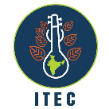 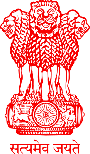 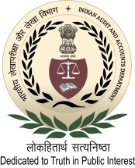 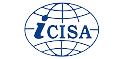 Course Schedule for Bilateral Training Programme on “KNIME and Tableau” for Officers of SAI Maldives under Aids to Maldives Programme of GOISessionTopicTime in India (hrs.)11 December 2023 (Monday)11 December 2023 (Monday)11 December 2023 (Monday)Registration at 10:30 am ( Auditorium of iCISA)Registration at 10:30 am ( Auditorium of iCISA)Registration at 10:30 am ( Auditorium of iCISA)Session 1 Inauguration at iCISA followed by presentation on Data Analytics in SAI Maldives11 :00 am onwards Lunch Break12:15 to 14:00Session 3Introduction to Data Analytics and Dealing with different types of data using different Data Analytics tools14:00 to 15:15Mr.  Karan Vohra, Dy. Director, O/o the C&AG of India, New DelhiBreak15:15 to 15:45Session 4Introduction to Data Analytics and Dealing with different types of data using different Data Analytics tools15:45 to 17:00Mr.  Karan Vohra, Dy. Director, O/o the C&AG of India, New Delhi12 December 2023 (Tuesday)12 December 2023 (Tuesday)12 December 2023 (Tuesday)Session 1Big Data Analytics: Significance for Auditing & Guidance for SAIs10:00 to 11:15Mr. Jitendra Tiwari, Director, O/o the DGA West Central Railway, JabalpurBreak11:15 to 11:45Session 2Big Data Analytics: Significance for Auditing & Guidance for SAIs11:45  to 13:00Mr. Jitendra Tiwari, Director, O/o the DGA West Central Railway, JabalpurLunch Break13:00 to 14:00Session 3Overview of Tableau, understanding Tableau, terminology, connecting to data14:00 to 15:15Mr. Gowthaman R, Dy. Director, O/o PDA, Industry & Corporate Affairs, New DelhiBreak15:15 to 15:45Session 4Overview of Tableau, understanding Tableau, terminology, connecting to data15:45 to 17:00Mr. Gowthaman R, Dy. Director, O/o PDA, Industry & Corporate Affairs, New Delhi13 December 2023 (Wednesday)13 December 2023 (Wednesday)13 December 2023 (Wednesday)Session 1Use of Tableau in VLC Dashboard: A case study10:00 to 11:15Mr. K. S. G. Narayan, PAG, O/o the PAG (A&E), Assam, GuwahatiBreak11:15 to 11:45Session 2Use of Tableau in VLC Dashboard: A case study11:45 to 13:00Mr. K. S. G. Narayan, PAG, O/o the PAG (A&E), Assam, GuwahatiLunch Break13:00 to 14:00Session 3Data Type Conversion (Data Preparation): Dimension and Measure; Continuous and Discrete data:  Understanding green and Blue pills Marks shelf: Hierarchies: Hands on Sessions14:00 to 15:15Mr. Anil Goyal, Sr. Audit Officer, O/o the C&AG of India, New DelhiBreak15:15 to 15:45Session 4Data Type Conversion (Data Preparation): Dimension and Measure; Continuous and Discrete data:  Understanding green and Blue pills Marks shelf: Hierarchies: Hands on Sessions15:45 to 17:30Mr. Anil Goyal, Sr. Audit Officer, O/o the C&AG of India, New Delhi14 December 2023 (Thursday)14 December 2023 (Thursday)14 December 2023 (Thursday)Session 1Blending data, difference between joining and blending, Conditional filters10:00 to 11:15Ms. Niti Sethi, Consultant, O/o the C&AG of India, New DelhiBreak11:15 to 11:45Session 2Blending data, difference between joining and blending, Conditional filters11:45 to 13:00Ms. Niti Sethi, Consultant, O/o the C&AG of India, New DelhiLunch Break13:00 to 14:00Session 3Basic Charts : Highlights table, bar graph, stacked graph,  scatters etc.14:00 to 15:15Mr. Gowthaman R, Dy. Director, O/o PDA, Industry & Corporate Affairs, New DelhiBreak15:15 to 15:45Session 4 Geographic Visualizations in Tableau: Hands on Sessions15:45 to 17:30Mr. Gowthaman R, Dy. Director, O/o PDA, Industry & Corporate Affairs, New Delhi15 December 2023 (Friday)15 December 2023 (Friday)15 December 2023 (Friday)Session 1Data downloading, Filters, Order of operations, Sorting : Hands on Session10:00 to 11:15Mr. Gautam Gahlaut, Sr. Audit OfficerBreak11:15 to 11:45Session 2Calculated fields: Basic functions : aggregations in calculated fields, Conditional functions 11:45 to 13:00Mr. Gautam Gahlaut, Sr. Audit OfficerLunch Break13:00 to 14:00Session 3Parameters- Parameters with Filters, parameters with sets, parameter with calculated fields14:00 to 15:15Mr. Gautam Gahlaut, Sr. Audit OfficerBreak15:15 to 15:45Session 4Interactive dashboards and stories: Hands on Sessions 15:45 to 17:30Mr. Gautam Gahlaut, Sr. Audit Officer15th Evening -17th December 2023 15th Evening -17th December 2023 15th Evening -17th December 2023 Study Tour to Jaipur18 December 2023 (Monday)18 December 2023 (Monday)18 December 2023 (Monday)Session 1KNIME: A Broad overview: Build a basic workflow10:00 to 11:15Mr. G Rajagopal, AAO, PDA (South Central Railway),  SecunderabadBreak11:15 to 11:45Session 2KNIME: A Broad overview: Build a basic workflow11:45 to 13:00Mr. G Rajagopal, AAO, PDA (South Central Railway),  SecunderabadLunch Break13:00 to 14:00Session 3Data preparation & cleaning 14:00 to 15:15Mr. G Rajagopal, AAO, PDA (South Central Railway),  SecunderabadBreak15:15 to 15:45Session 4Data preparation & cleaning15:45 to 17:00Mr. G Rajagopal, AAO, PDA (South Central Railway),  Secunderabad19 December 2023 (Tuesday)19 December 2023 (Tuesday)19 December 2023 (Tuesday)Session 1Deriving insights from datasets10:00 to 11:15Mr. G Rajagopal, AAO, PDA (South Central Railway),  SecunderabadBreak11:15 to 11:45Session 2Data Visualization11:45 to 13:00Mr. G Rajagopal, AAO, PDA (South Central Railway),  SecunderabadLunch Break13:00 to 14:00Session 3Exercise/ case Study: Data import, Manipulating14:00 to 15:15Ms. Niti Sethi, Consultant, O/o the C&AG of India, New DelhiBreak15:15 to 15:45Session 4Other KNIME features: Report Generation; Database connectivity, Database Operations- Hands on Sessions15:45 to 17:00Ms. Niti Sethi, Consultant, O/o the C&AG of India, New Delhi20 December 2023 (Wednesday)20 December 2023 (Wednesday)20 December 2023 (Wednesday)Session 1 Application of Statistical Concepts in Data Analytics10:00 to 11:15Mr. G K Omee, Assistant Audit OfficerBreak11:15 to 11:45Session 2 Application of Statistical Concepts in Data Analytics11:45 to 13:00Mr. G K Omee, Assistant Audit OfficerLunch Break13:00 to 14:00Visit to CAG HQrs: Meeting with Senior Management21 December 2023 (Thursday) 21 December 2023 (Thursday) 21 December 2023 (Thursday) Session 1 Distribution of Workflows: Predictive Analysis using KNIME: Hands on Sessions10:00 to 11:15Mr. G K Omee, Assistant Audit OfficerBreak11:15 to 11:45Session 2Text Processing in KNIME – Hands on Sessions11:45 to 13:00Mr. G K Omee, Assistant Audit OfficerLunch Break13:00 to 14:00Session-3Use of KNIME in Audit: A case study14:00 to 15:15Mr. G K Omee, Assistant Audit OfficerBreak15:15 to 15:45Session-4Use of KNIME in Audit: A case study15:45 to 17:00Mr. G K Omee, Assistant Audit Officer22 December 2023 (Friday) 22 December 2023 (Friday) 22 December 2023 (Friday) Session 1Assessment Exercise10:00 to 11:15Break11:15 to 11:45Session 2Assessment Exercise11:45 to 13:00Lunch Break13:00 to 14:00Valediction